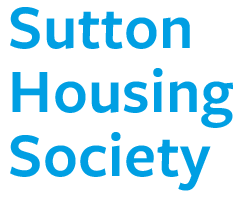 Feedback Form:	Cleaning servicesName:	……………………………………………………………………………………………………Address:	……………………………………………………………………………………………………Contact - e-mail and/or telephone:	…………………………………………………………….Please use the box below to enter your comments with regard to the cleaning service:Thank you for completing this information. It will be reviewed within the next working day. If necessary, a member of the Sutton Housing Society team will contact you. Kind regardsMichael KilkellyAsset Manager